附件12019年度“昆明理工大学研究生菁英训练营”报名表附注：1.报名组别包括：综合组、宣传组、办公室、学术组、文艺组、体育组、新媒体中心。2.交表截止时间：11月25日16：00前；呈贡校区：面试时间：待定面试地点：公教楼530室，莲华校区：面试时间地点待定（如有变动，请以昆工研工微信公众号的通知为准）。“扫一扫”关注更多“昆明理工大学研究生菁英训练营”报名信息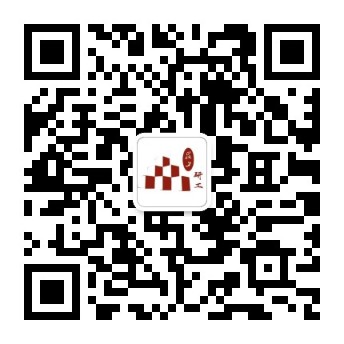 姓  名性  别出生年月照  片学  院民  族联系电话照  片学  号专  业政治面貌照  片第一意向组第一意向组是否服从调剂是否服从调剂第二意向组第二意向组是否服从调剂是否服从调剂曾获荣誉自我评价工作设想